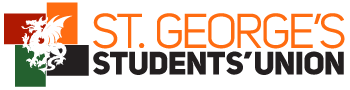 InstructionsCongratulations, on wanting to start up a club or society!It is an easy 3 step process that has been split into the following stages1. Fill in the Committee Form, Constitution Form, Budget plan & Document of Interest2. Send an email to secretary@su.sgul.ac.uk requesting to be recognised3. Attend the next exec meeting explaining why you want your club or society to existPlease do not be worried about attending an exec meeting; Michael will explain the process in more detail then. If you have any queries, please email/ or get in contact with any of the people below.  We look forward to seeing you soon.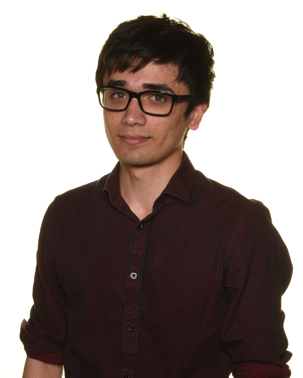 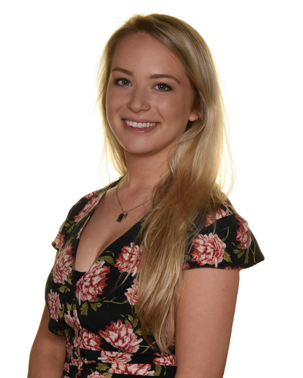 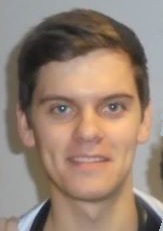 Frequently Asked Questions:What is a constitution?The Students’ Union is governed by a document called a ‘Constitution’ and your club or society will have to be governed by a similar document. This document outlines the process by which you club/society will be run.What is included in a Constitution?The SGSU constitution mandates that each club/society constitution has to include:The name, aims and objectives of the club or society.Membership of the Club/Society will be open to all members of SGSU in accordance with SGSU Constitution, Regulations and Policy.Members of the Club/Society as well as the Club/Society itself shall act in accordance with SGSU Constitution, Regulations and Policy.A membership fee is required from all Club/Society members. The Club/Society Officials shall determine this fee and are responsible for its collection.The Club’s/Society’s financial matters shall be dealt with in accordance with SGSU Constitution, Regulations and Policy.Officers of Clubs and Societies shall be elected democratically, according to the Club or Society's constitution, and the results of such elections notified to the Vice President: Finance & Student Activities at the first opportunity. Any complaints or disciplinary shall be dealt with in accordance with SGSU Constitution, Regulations and Policy.Be signed and dated by a representative(s) of the club/societyA template for a constitution can be found at the end of this pack.What is a committee?A committee is a group of student who have been elected to run a club/society. Each club/society requires a committee consisting of at least a President and a Treasurer. However your club/society can add extra people to its committee, for example General Secretary, Events Organiser etc.A new committee should be elected every year and the Students’ Union should be informed of the make-up of this new committee as soon as possible.A committee form can be found at the back of this pack.I’ve filled in the Constitution form and the Committee form, what else do I need?The next step in creating your society is to show that there is interest amongst students and to provide a budget for the year. You will need to provide the Executive with evidence that students want to be part of your society, this can be done by getting people to sign the Declaration of Interest form at the back of the pack.Your society should include students from as many different years and courses as possible. Clubs/Societies should aim to have at least 20 people interested, however there is no specific figure, and the Executive will be the final judge of whether you have enough interest.Your budget should include an estimation of how much income you will generate through subscription fees/ sponsorship etc, and an estimation of the club/society expenditure for the year ahead.Everything is done?If you have completed your constitution, your committee form, your document of interest and your budget then you should send an email to secretary@su.sgul.ac.uk. Fran will then inform you of when the next Executive meeting is scheduled and you should attend this meeting.What happens at the Executive meeting?At the meeting, you will have to present your club/society to the Executive. The Chair will ask you to present your society and you should tell us why you want to set it up, what you plan to do for the rest of the year, what your long-term aims are for the club/society etc.After you have done this you will be asked to leave the room while questions are generated, and you will then be brought back in to answer the questions.When reviewing your application to become a society, the exec will base it’s decision on the SGSU constitution which includes the following:Whether the application form contains:The names of the proposed President or Captain and Treasurer (or equivalents)The objectives of the Club or Society;A detailed agenda of the planned activities;A detailed budget plan;The proposed constitution of the Club or Society;Documented interest of membership.And other considerations e.g.:Student interest in the proposed objectives or activities;Existing Clubs or Societies that may already fulfil or provide the proposed objectives or activities;Existing Clubs or Societies that could reasonably be altered to fulfil or provide the proposed objectives or activities;Local, external groups that may fulfil or provide the proposed objectives or activities;The likely cost and other practicalities of fulfilling or providing the proposed objectives or activities;The proposed objectives or activities in relation to the charitable objectives of the Union.Finally, the Executive will take a vote on whether they believe your society will be formed. There are three possible outcomes:Accept- The Executive have decided to accept you r club/society and you are now a fully-fledged club/society of SGSU.N.B. The executive may place certain requirements or conditions on an accepted application if there are concerns about any specific issue. Reject- The Executive have decided to reject your club/society. You will be informed of the reasons at the meeting. Unfortunately a rejection means that you cannot return to the Executive for 6 months, however the VP: Finance and Student Activities will be happy to work with you to improve the proposal.Neither Accept nor Reject- The Executive have decided that your society is viable, however there are a few minor problems which need to be fixed. You can work with the VP: Finance and Student Activities to fix the problems identified by the Executive and you can then present your club/society again at the next Executive meeting.What happens when I get accepted?Once you are accepted as a club/society you are free to start acting on your plans. However, one representative of your committee will be required to attend each council meeting. There is a sign-in sheet at each meeting, and if you are shown to not have attended two consecutive council meetings, you may be sanctioned. Constitution Template:Connect Society Constitution ContentsNameAims and ObjectivesMembershipSubscriptions and FinanceClub/Society OfficialsDuties of Club/Society OfficialsMeetingsVotingConstitutional ChangesComplaints ProcedureSGSU CommitmentsDisciplineDeclarationNameThe Club/Society's name shall be Connect2.0	Aims and ObjectivesThe aim of the Club/Society shall be to bring likeminded people to work together, so that ideas can be followed through and translated into a reality.Connect has agreed a partnership with Kingston University to host collaborative events in both Kingston University and St. George’s, where students from different disciplines are brought together to work on projects, utilising their different skills. Connect has also agreed a partnership with over 100 consultants from St. George’s Hospital, who would like to collaborate with students on research projects.The aim shall be achieved by matching students with our database of researchers who have applied to have students collaborate on projects, and to put students from our University in contact with students from other universities to work together on projects.MembershipMembership of the Club/Society will be open to all members of SGSU in accordance with SGSU Constitution and Policy.Members of the Club/Society shall act in accordance with SGSU Constitution and Policy.4.0 	Subscriptions and Finance4.1 	A membership fee is required from all Club/Society members. The Club/Society Officials shall determine this fee and are responsible for its collection.The Club’s/Society’s financial matters shall be dealt with in accordance with SGSU Constitution and Policy. 	Club/Society Officials	An elected committee will conduct the running of the Club/Society.The committee shall ensure that the Club/Society abides by this Constitution.  	The committee will consist of the following officers who shallbe members of SGSU:President: Alexander ZargaranTreasurer: Amal ThomasSecretary: Aasim MurtazaVice President: Mohammed TurkiHead Engagement Representative: Harry SpiersEngagement Representative: Bukola OgunjinmiEngagement Representative: Hugh FurnessEngagement Representative: Sarah El Gammal 	The committee will serve for one academic year.	    Duties of Club/Society OfficialsThe Connect President is responsible for:Coordinating overall operations of ConnectLiaising with consultantsEvents planningThe Society Vice-President is responsible for:Liaising with consultantsServing as an engagement officerSubstituting for the President when he/she is unable to fulfil his/her roleThe Society Treasurer is responsible for:Liaising with consultants Serving as an engagement officerAnd handling of finances of ConnectThe Society Secretary is responsible for:Liaising with consultantsServing as an engagement officerAnd chairing and organising committee meetingsThe Society Senior Engagement Representative is responsible for:Coordinating actions of other engagement representativesCoordinating the interaction between consultant/researcher/ward manager and studentSubstituting in for the student’s responsibilities if these are not fulfilled by the students as a quality assurance guarantee for consultants/researchers1.6	The Society Engagement Representative is responsible for:Coordinating the interaction between consultant/researcher/ward manager and studentSubstituting in for the student’s responsibilities if these are not fulfilled by the students as a quality assurance guarantee for consultants/researchers7.0 	Meetings7.1	The Society Committee shall meet regularly during term time.7.2 	Regular Committee meetings are required to discuss all Club/Society matters.  Minutes shall be made available to SGSU for ratification.8.0 	Voting8.1 	This will take place for the election of Officials and any other issue that the Society deems of importance.Only Society committee members will be entitled to vote.The results of any election shall be passed to the Societies Officer and the General Secretary of SGSU at the earliest opportunity.9.0	Changes to the Club/Society ConstitutionChanges can be implemented if a two-thirds majority is obtained at an annual or extraordinary general meeting of the Club/Society.Any changes shall be deemed provisional until passed to the Sports/Societies Officer and the General Secretary of SGSU at the earliest opportunity and subsequently ratified.    Clubs/Societies Complaints ProcedureAny complaints shall be dealt with in accordance with SGSU Constitution and Policy.     SGSU CommitmentsThe Society shall adhere to SGSU Constitution and Policy.	DisciplineAny disciplinary matters shall be dealt with in accordance with SGSU Constitution and Policy. DeclarationI declare that the Connect Club/Society shall abide by this Constitution, drawn up on this 26th day of the 7th month, 2017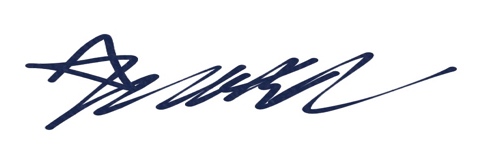 ___________________________________ Society  PresidentAlexander Zargaran	16.07.2017I declare that this Constitution has been ratified by SGSU and the ____________________Club/Society is hereby recognized by SGSU______________________________  SGSU Sports/Societies OfficerSign, Print and Date____________________________________ SGSU General SecretaryFINANCENumber of members: N/AMembership fee charged: £10Committee 2017/18 AgreementWe, as in the committee, agree to abide by the conditions set within and ensure that:We will communicate with the union on a regular basis about all events and issues affecting us.We will abide by our constitution and update it when necessaryWe will not agree to sponsorship deals without permission from SGSU.All membership fees and event takings are handed in within 24 hours or as near to as possible to the Vice President: Finance & Student Activities, and no monies are kept in petty cash.We will ensure that at least one representative shall attend all SGSU council meetings as required.Members, inclusive of the Committee shall adhere to the SGSU Constitution, Regulations and its policies, in particular the Regulation for Clubs and Societies.We will abide by all SGUL policies in particular equal opportunities and child protection policies.We will not invalidate the Student Union’s or SGUL’s insurance PoliciesWe will ensure next years equivalent of this form is completed in a timely mannerPresident 17/18: 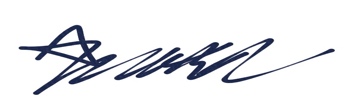 Print Name: Alexander Zargaran Signed                                     Date 27/07/2017Treasurer 17/18: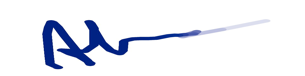 Print Name: Amal Thomas  Signed: Date 27/07/2017Treasurer 2017/18 AgreementI, the society treasurer, understand that monies will only be reimbursed for purchases made with prior permission from the Vice-President Finance & Student Activities. I can however authorise purchases using money raised from subscription fees, sponsorship or donations in any way the committee sees fit. I understand all that is required to abide by the financial rules and regulations and that if I am unsure at anytime I will seek advice. I am responsible for all the financial matters for the period August 2017 until ( (year) (estimate if necessary). All membership fees and other money raised will be paid in and no petty cash will be withheld.Club/Society Treasurer 2017/18Print Name Amal Thomas    Signed                                      Date 27/07/2017Committee Members Details 2017-2018Please provide all details requestedIf more than one person is elected to position put everyone’s details downEssential positionsPresident (or Equivalent)Name: Alexander ZargaranCourse & Year of Study:  MBBS5, P year	D.O.B: 14/11/1994Mobile: 07710790400Email Address: M1301157@sgul.ac.ukTreasurerName: Amal ThomasCourse & Year of Study: MBBS5, P year	D.O.B: 01/01/1995Mobile: 07586284286Email Address: M1300624@sgul.ac.ukOther PositionsPosition: SecretaryName: Aasim MurtazaCourse & Year of Study: MBBS5, P year	D.O.B: 06/04/1994Mobile: 07557957094Email Address: M1300614@sgul.ac.ukPosition: Vice PresidentName: Mohammed TurkiCourse & Year of Study: MBBS5, T year	D.O.B: 17/03/1996Mobile: 07414702602Email Address: M1301718@sgul.ac.ukPosition: Head Engagement RepresentativeName: Harry SpiersCourse & Year of Study: MBBS5, F yearD.O.B: 31/07/1993Mobile: 07920013324Email Address: M1106039@sgul.ac.ukPosition: Engagement RepresentativeName: Hugh FurnessCourse & Year of Study: MBBS5, IBSc	D.O.B: 22/03/1996Mobile: 07769119278Email Address: M1402370@sgul.ac.ukPosition: Engagement representativeName: Bukola OgunjinmiCourse & Year of Study: MBBS6, IBScD.O.B: 03/05/1994Mobile: 07908912968Email Address: M1405329@sgul.ac.ukPosition:Name: Sarah El GammalCourse & Year of Study: MBBS5, P yearD.O.B: 19/07/1995Mobile: 07411502888Email Address: M1300331@sgul.ac.ukDocument of Interest Template:Name:Course:Email Address:Branko PricaMBBS5m1301208@sgul.ac.ukJoshua CorlisMBBS5m1300068@sgul.ac.ukBawan AzizMBBS5m1301113@sgul.ac.ukAaron SandhuMBBS5m1300589@sgul.ac.ukFaraz HamidMBBS5m1300569@sgul.ac.ukMohammed ShafiMBBS5m1201356@sgul.ac.ukAbraham NashMBBS5m1200518@sgul.ac.ukAbdul-Kareem MirzaMBBS5m1400210@sgul.ac.ukHannah KatmehMBBS5m1602459@sgul.ac.ukLuqman AhmedMBBS5m1606473@sgul.ac.ukDaniel LaiMBBS6m1501112@sgul.ac.ukSam GuymerMBBS5m1500100@sgul.ac.ukDaniel WorthingtonMBBS5m1500041@sgul.ac.ukSepideh SamaeeMBBS5m1501416@sgul.ac.ukGolnoush SeyedzenouziMBBS6m1501591@sgul.ac.ukNima MotahariaslMBBS5m1501591@sgul.ac.ukBorna FarzanehMBBS5m1500604@sgul.ac.ukJared BhaskarMBBS5m1602462@sgul.ac.ukMartin EvansMBBS5m1501848@sgul.ac.ukElizabeth OkeMBBS5m1201140@sgul.ac.ukGrace BelloMBBS5m1200430@sgul.ac.uk